Methigion CC Captains report 2017Played 19Won 7Lost 11Drawn 1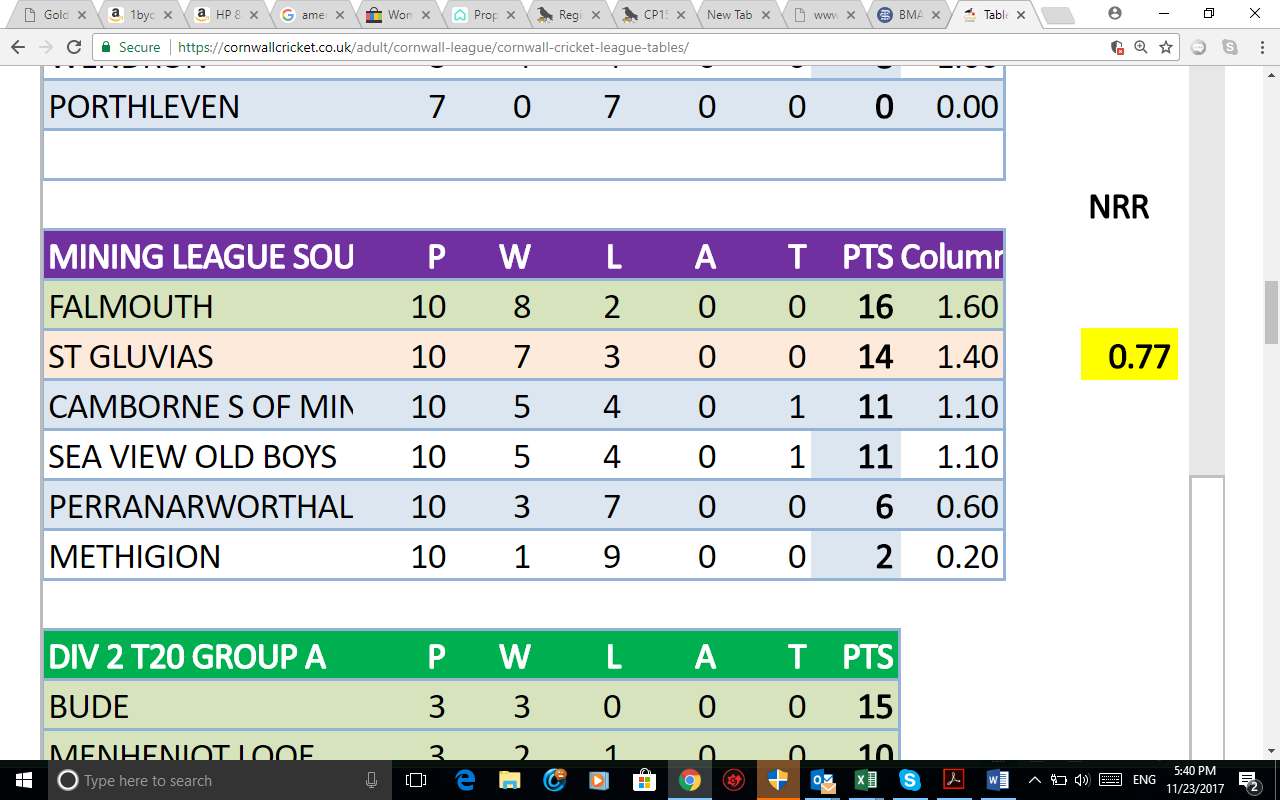 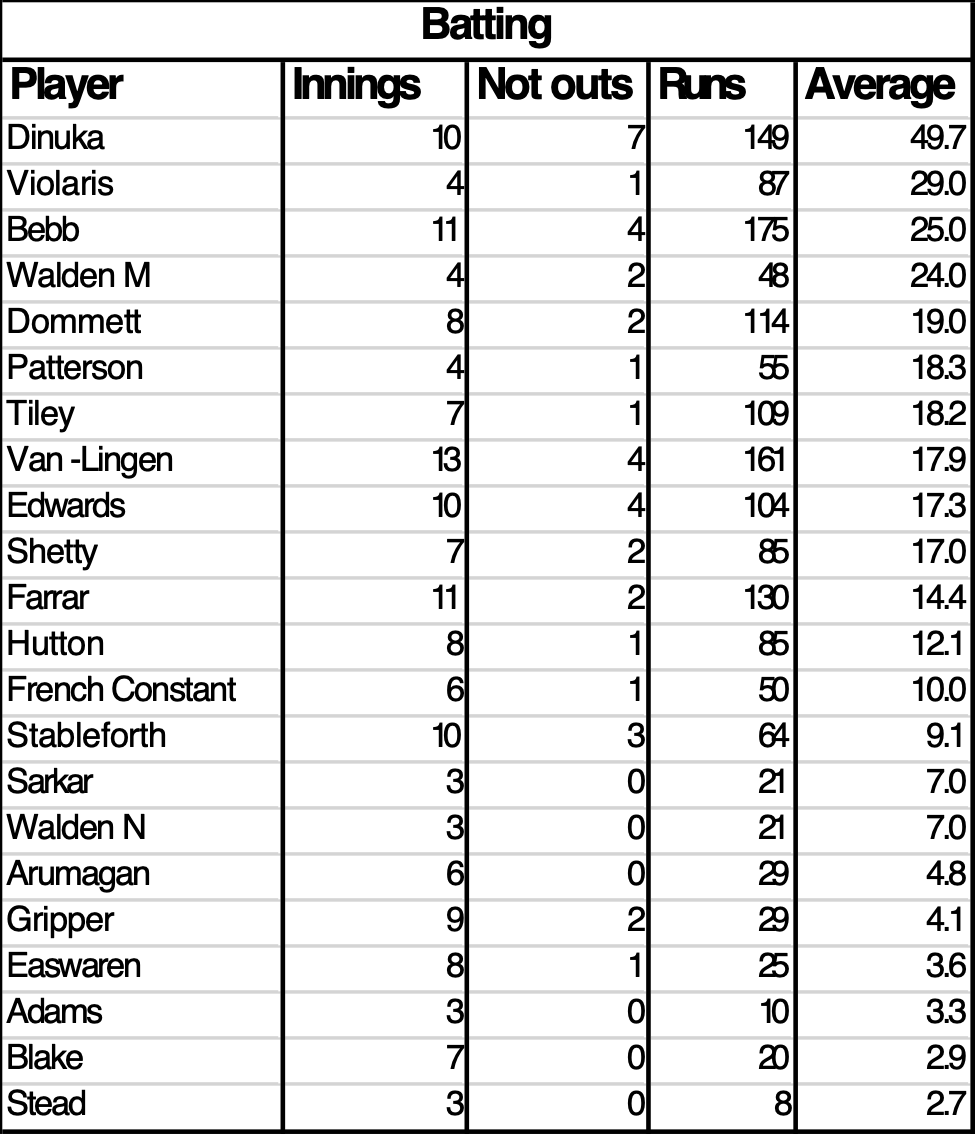 BowlingBowlingBowlingBowlingBowlingBowlingPlayerOversWicketsRunsAverageEconomy rate(runs/over)Arumagan1067011.77.0Dinuka39.21316512.74.2Walden M1133913.03.5Bharat1056713.46.7Stableforth14.168714.56.2Edwards39.41219015.84.8Violaris1546416.04.3Violaris1546516.34.3Patterson1758316.64.9Van-lingen481526117.45.4Sarkar19713819.77.3Gripper21511322.65.4Farrar431126123.76.1French-Constant19.4310033.35.2Walden N917979.08.8Tiley1519999.06.6CatchesRun outsEaswaren1Dinuka1Farrar2Shetty21Hutton11Edwards3Bebb1Stableforth1Van-lingen32Violaris1Walden M1Blake1